I OGÓLNOPOLSKI BIEG PO STREFIE Bieg Główny (10 km)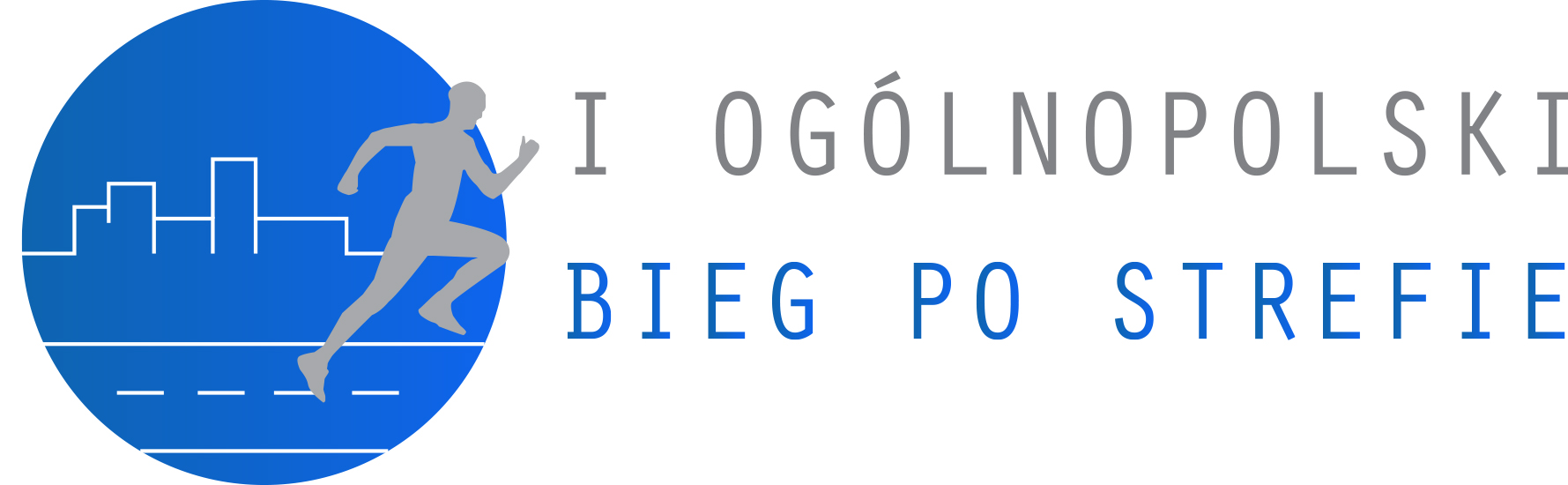 
Regulamin

OrganizatorFundacja Aktywności Fizycznej Radomsko, Reymonta 62, 97-500 RadomskoNIP: 7722407370Współorganizator
— Kolarsko-Biegowy Klub Sportowy Radomsko, Starowiejska 9/8 Radomsko 97-500, NIP: 7722415122 Regon:369069589

PatroniPowiat Radomszczański

3. Cel
Popularyzacja biegania w Radomsku i regionie, 
— Promowanie lokalnych firm w Radomszczańskiej Strefie Ekonomicznej
— Propagowanie zdrowego stylu życia, aktywnego wypoczynku i rekreacji.

4. Termin i miejsce 
— Termin — 1.12.2019 r. (niedziela), 
— Zawody biegowe na dystansie 10 km po asfalcie (5 km z nawrotem)
— Miejsce biegu— Obwodnica Radomsko— Biuro zawodów będzie usytuowane na ulicy Portowej 8-12 w Radomsku
— Start zawodów o godz. 11.00, — Czas trwania rywalizacji ok. 120 min. — 2h.

5. Warunki uczestnictwa
Uczestnikiem zawodów będzie osoba spełniająca następujące warunki:
— Za osobę zgłoszoną uważa się osobę, która wypełniła i przesłała formularz rejestracyjny oraz dokonała opłatę startową najpóźniej do 25.11.2020 r. (godz. 23.59)Link do formularza zgłoszeń dostępny na stronie internetowej  http://biegamy.radomsko.pl/biegpostrefie— Wysokość opłaty za pakiet startowy to: 60,00 zł do 25.11.2019 – cena regularna z koszulką, cena bez koszulki – 40 zł— Dokona w dniu zawodów osobistego zgłoszenia w Biurze Zawodów do godz. 10.20 i odbierze numer startowy, — Istnieje możliwość przeniesienia wpisowego na innego zawodnika (przepisania numeru) w nieprzekraczalnym terminie do 25 listopada  2019 roku. Warunkiem jest wysłanie maila na biegacze.radomsko@gmail.com i wniesienie opłaty manipulacyjnej w wysokości 10 zł na konto FUNDACJA AKTYWNOŚCI FIZYCZNEJ: 97 89 800 009 2027 0084 4040 0001 — Po 25.11.2019 istnieje możliwość zapisu w biurze zawodów 1.12.2019, opłata za pakiet startowy wynosić będzie 70 zł(bez koszulki). 
 —Limit uczestników: 500 osób
— Warunkiem udziału w imprezie jest czytelny podpis w dniu zawodów pod klauzulą zapoznania się z regulaminem oraz braku przeciwwskazań zdrowotnych do udziału w zawodach oraz RODO, 
— Posiadanie dowodu osobistego (lub innego dokumentu potwierdzającego tożsamość zawodnika)— W biegu mogą uczestniczyć osoby od 16 roku życia. Osoby w wieku 16-18 lat zobowiązane są do posiadania pozwolenia na udział od rodziców lub prawnych opiekunów, z ich podpisem i numerem PESEL. Warunkiem dopuszczenia ich do startu jest obecność rodzica lub opiekuna wraz z dowodem osobistym w momencie weryfikacji zawodnika w biurze zawodów.— Pakiety startowe nieodebrane w Biurze Zawodów nie będą wysyłane ani wydawane w terminie późniejszym.— Organizator nie odpowiada za zaginięcie zgłoszenia lub przelewu z winy poczty lub banku. — Opłata raz uiszczona nie podlega zwrotowi.— Uczestników biegu obowiązują przepisy PZLA, IAAF oraz niniejszy regulamin.


6. Zasady

—Bieg atestowany 10 km
— Zawodnik musi umieścić otrzymany numer startowy w sposób widoczny na piersi 
— Zawodnicy na trasie nie mogą korzystać z pomocy osób trzecich, 
— Zawodnicy poruszają się prawą stroną, ustępując miejsca szybszym .
— Każdy uczestnik startuje na własną odpowiedzialność (w przypadku zawodników niepełnoletnich na odpowiedzialność rodziców lub prawnych opiekunów), 
— Opiekun towarzyszący osobie niepełnoletniej zobowiązany jest dokonać rejestracji w Biurze Zawodów i podpisać oświadczenie, 
— Start zawodnika w zawodach jest równoznaczny z wyrażeniem przez niego zgody na stosowanie się do zasad opisanych w niniejszym regulaminie, 
— Trasa będzie oznakowana i obstawiona przez organizatora, 
— Obowiązuje elektroniczny pomiar czasu
— Osoby, które pobiegną z numerem innej osoby bez wcześniejszego przepisania zostaną zdyskwalifikowane.— Zawodnicy nie mogą poruszać się z wózkami, wózkami dziecięcymi.— Uczestników obowiązuje limit czasu wynoszący 2 godziny, liczony od strzału startera.7. Punkty odżywiania i punkty kontrolne — Uczestnicy otrzymają w pakiecie startowym worek wraz z naklejką, umożliwiający zdeponowanie rzeczy w specjalnie wyznaczonym miejscu. Worek można odebrać tylko na podstawie numeru startowego. W przypadku zgubienia przez uczestnika numeru startowego, Organizator jest zwolniony z odpowiedzialności za pobranie worka przez inną osobę. Uwaga: zabrania się pozostawiania w depozycie przedmiotów wartościowych oraz dokumentów. —  Punkty z wodą będą rozmieszczone co około 5 kilometrów —  Punkty kontrolne pomiaru czasu będą się znajdować na 5 km

8. Klasyfikacja końcowa
Prowadzona będzie klasyfikacja generalna indywidualna i w niżej wymienionych grupach wiekowych oraz dodatkowa klasyfikacje specjalne. 

9. Kategorie wiekowe 

Mężczyźni:

M16 mężczyźni 16 - 19 lat

M20 mężczyźni 20 - 29 lat

M30 mężczyźni 30 - 39 lat

M40 mężczyźni 40 - 49 lat

M50 mężczyźni 50 - 59 lat

M60 mężczyźni 60 - 69 lat

M70+ mężczyźni 70 i powyżej



Kobiety:

K16 kobiety 16 - 19 lat

K20 kobiety 20 - 29 lat

K30 kobiety 30 - 39 lat

K40 kobiety 40 - 49 lat

K50 kobiety 50 - 59 lat

K60 kobiety 60-69

K70+ kobiety 70 i powyżejKlasyfikacja specjalna:Mistrzostwa Powiatu Radomszczańskiego mężczyznMistrzostwa Powiatu Radomszczańskiego kobiet
 10.Nagrody

* W klasyfikacji generalnej kobiet i mężczyzn za zajęcie miejsc 1-3 przyznane zostaną trofea.

* W klasyfikacji w kategoriach wiekowych za zajęcie miejsc 1-3  zwycięzcy otrzymają puchar lub statuetkę.* W klasyfikacjach specjalnych za zajęcie 1 miejsca zwycięzca otrzyma puchar lub statuetkę.

* Wszyscy uczestnicy, którzy ukończą bieg mają zapewniony od organizatora pamiątkowy medal.* Nagrody pieniężne w kategorii generalnej kobiet i mężczyzn (biegacze):1 miejsce – 3 000 zł2 miejsce – 1 500 zł3 miejsce – 700 zł

* Nagrody nie dublują się (dotyczy kategorii wiekowych i open).Podstawą klasyfikacji jest elektroniczny pomiar czasu. Na trasie biegu znajdować się będą maty kontrolne, które odnotowują pojawienie się uczestnika w danym punkcie. Brak odczytu pojawienia się uczestnika na danym punkcie może spowodować dyskwalifikację uczestnika.Klasyfikacja generalna odbywa się na podstawie czasu rzeczywistego netto, tzn. liczonego od przekroczenia linii startu. Wyjątkiem jest pierwszych 20 osób przekraczających linię mety – są oni klasyfikowani na podstawie czasów oficjalnych (brutto – od strzału startera), z zastrzeżeniem że jeżeli wśród pierwszych 20 osób na mecie nie będzie co najmniej 3 mężczyzn i 3 kobiet, liczba 20 osób zostanie zwiększona tak aby je obejmowała. Wszystkie klasyfikacje odbywają się na podstawie czasów rzeczywistych (netto – liczonych od przekroczenia linii startu).

10. Organizator zapewnia 
— Pakiet startowy dla każdego uczestnika (medal, numery startowe, woda mineralna, koszulka (dla tych których wybiorą pakiet z koszulką), 
— Pamiątkowy puchar za zajęcie I, II, III miejsca w każdej z kategorii, 
— Elektroniczny pomiar czasu, 
— Bieg oznakowaną trasą, 
— Ratownik medyczny, 
—Posiłek.

11. Zasady finansowania
— Koszty związane z przeprowadzeniem imprezy pokrywają organizatorzy. 
— Zawodnicy przyjeżdżają na koszt własny lub organizacji delegującej.

12. Informacje dodatkowe
— Osoby, które ukończą zawody nie powinny przeszkadzać zawodnikom przebywającym jeszcze na trasie, 
— Organizator nie ponosi odpowiedzialności za wypadki losowe zaistniałe podczas zawodów, 
— Organizator nie ponosi odpowiedzialności za rzeczy zaginione w trakcie trwania zawodów, — Organizator nie ponosi odpowiedzialności za ewentualne wypadki na trasie, 
— Na trasie zawodów występują trudne warunki techniczne, 
— W przypadku rezygnacji z udziału w zawodach nie przewiduje się zwrotu wpisowego, 
— Zawody odbędą się bez względu na warunki atmosferyczne, — Z uwagi na bezpieczeństwo uczestników biegu zabrania się udziału biegacza/biegaczki wraz z psem bez kagańca. Osoby te zostaną zdyskwalifikowane lub zdjęte w czasie biegu z trasy.—  Do biegu nie zostaną dopuszczone osoby pod wpływem alkoholu bądź innych środków odurzających.— Uczestnikom doradza się, jeżeli uznają to za konieczne, zakup stosownego ubezpieczenia na czas udziału w imprezie sportowej NNW.— W przypadku stwierdzenia przez organizatorów skrócenia trasy przez uczestnika,(przebiegnięcie po innej niż wyznaczona trasa), uczestnik zostanie zdyskwalifikowany.— Prosimy nie usuwać maila potwierdzającego zgłoszenie ponieważ zawiera ono przydatnego informacje dot. panelu zawodnika.
— Organizator zastrzega sobie prawo do interpretacji niniejszego regulaminu oraz jego zmian, — Protesty rozstrzyga dyrektor biegu - decyzje dyrektora są nieodwołalne. Protesty będą rozpatrywane w czasie 48 godzin.
— Zgłoszenie do zawodów jest równoznaczne z wyrażeniem zgody na przetwarzanie danych osobowych zgodnie z ustawą z dnia 29 sierpnia 1997 r. o ochronie danych osobowych (Dz.U. nr 133, poz. 883) przez ORGANIZATORÓW w zakresie niezbędnym do organizacji zawodów, tj. przyjęcia zapisów, ogłoszenia i publikacji wyników itp., 
— Zgłoszenie do zawodów jest równoznaczne z wyrażeniem zgody na wykorzystanie i archiwizowanie wizerunku utrwalonego na zdjęciach oraz relacjach wideo wykonanych w trakcie zawodów na potrzeby przygotowania materiałów prasowych oraz promocji wydarzenia (zgodnie z Ustawą o prawie autorskim i prawach pokrewnych z dnia 4.02.1994 r. Dz. U. Z 1994 r. Nr 24 poz.83, art. 81), 
— Powstałe kwestie sporne rozstrzyga organizator.


13. Partnerzy
……………
14. Program zawodów

9.00 – Otwarcie biura zawodów
11.00 – Start biegu głównego
12.30 – Dekoracja zwycięzców 15. Mapka trasyhttps://goo.gl/maps/8ePA5rhNFc1ooV3w6 16 Mapka Dojazduhttps://goo.gl/maps/AQAvmjSjpdyrojmU8W przypadku pytań prosimy o kontakt:

Sebastian Pierzchalski

tel. 501 659 683

e-mail: biegacze.radomsko@gmail.com

Kolarsko-Biegowy Klub Sportowy Radomsko